Nombre: ________________________________________CENTERS. Span.1 - La Hora & Ch. 1 vocabularioEstación 1: Vocab Puzzle - Stamp of completion ____________________________________________________Estación 2: LeerA.  Draw the hands on the clocks to match the time given.       1.      2.      3.        4. 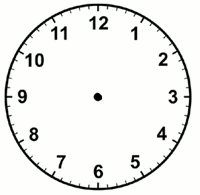 B.  Look at the classroom photo, and answer each question in a complete sentence using “hay.”1. ¿Cuántas computadoras hay en la clase? ___________________________________________________2. ¿Cuántas mesas hay en la clase? __________________________________________________________3. ¿Cuántas sillas hay en la clase? ___________________________________________________________4. ¿Cuántos libros azules hay en la clase? _____________________________________________________5. ¿Cuántas hojas de papel hay en las mesas? _________________________________________________Estación 3: Numbers Puzzle - Stamp of completion _________________________________________________Estación 4:  Articles and nounsA. Change the following words from singular to plural.	          Change the following words from plural to singular1. un diccionario 	________________________		1. Unas carpetas 	_____________________2. el lápiz		________________________		2. Las plumas		_____________________3. una profesora	________________________		3. Las puertas		_____________________4. el profesor		________________________		4. Unos pupitres	_____________________5. la calculadora	________________________		5. Las mesas		_____________________6. una estudiante	________________________		6. Las mujeres		_____________________B. Fill in each blank with the correct definite or indefinite article according to the number and gender of each object.En (the)________ sala de clase hay (some) ___________ computadoras. (The)________profesores usan (use) computadoras. Hay (a)___________ diccionario rojo en la mesa. (The) __________ pupitres son marrones.Rocío es (a)___________ profesora buena.Hay (some) __________ estudiantes en la cafetería.Hay (a) _________ papel y (a) _________ pluma en (the) __________ pupitre.Station 5: Listening: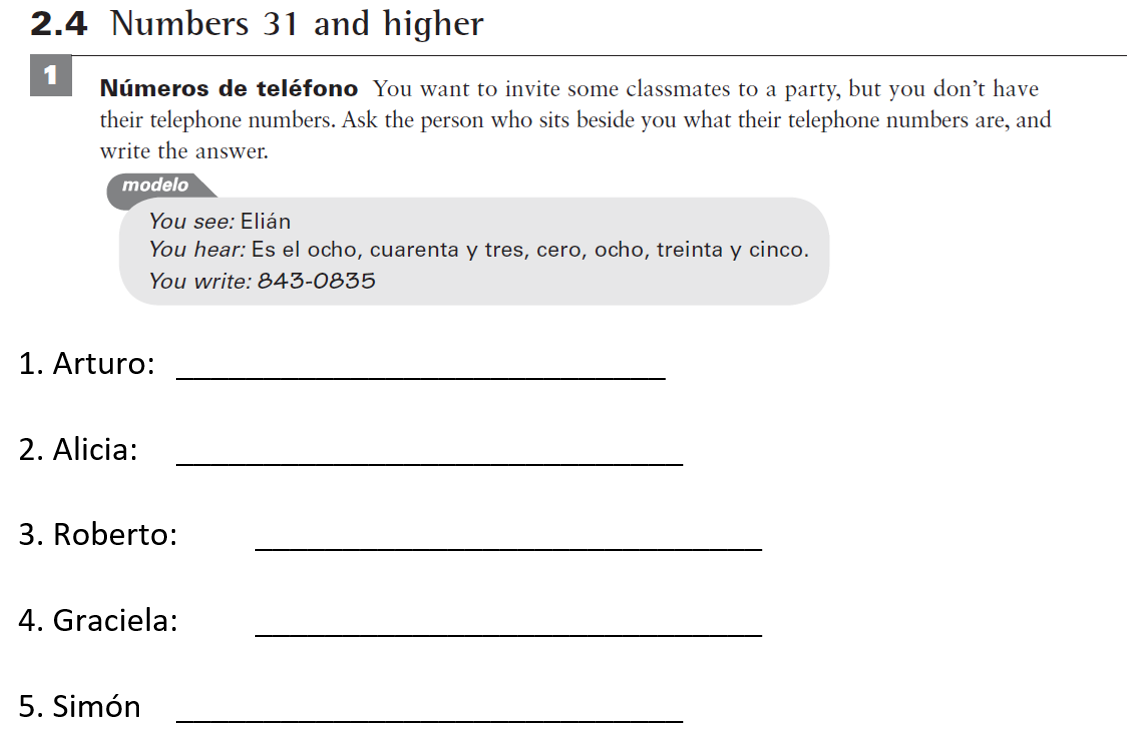 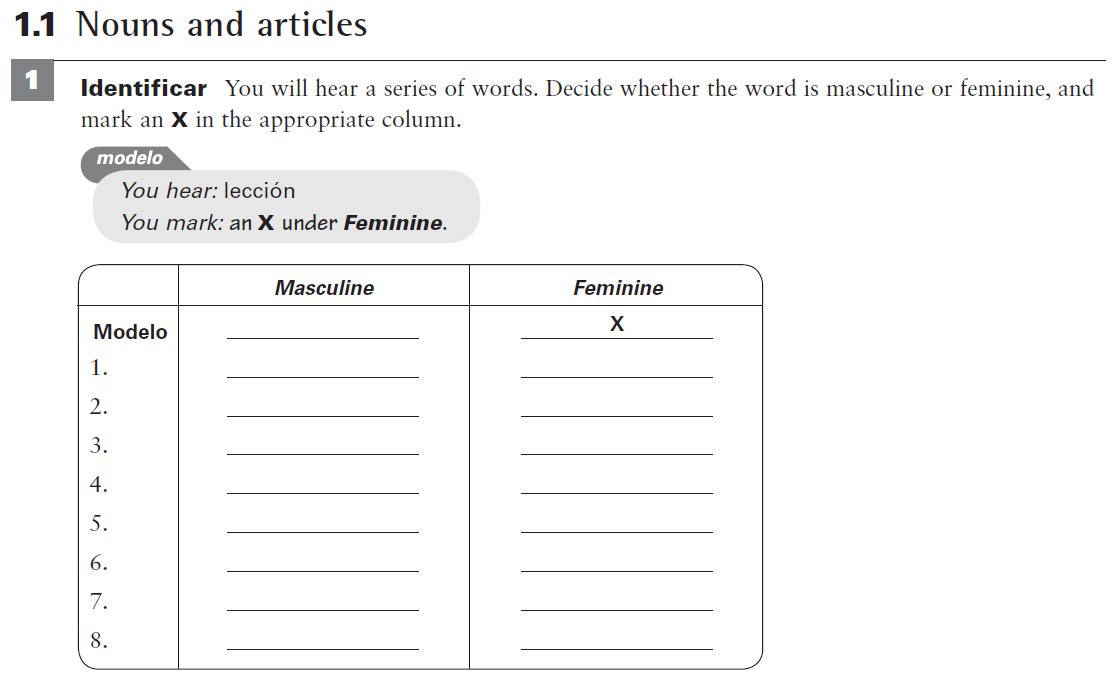 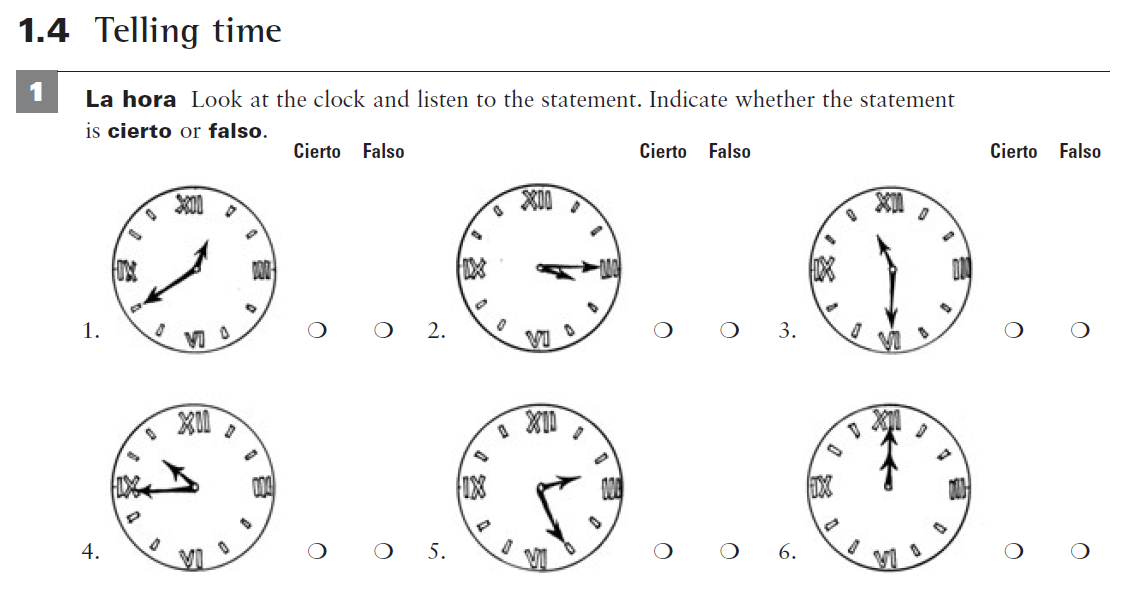 